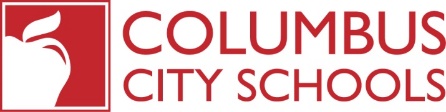 ECE Non-Attendance Dates 2018-2019Aug 21			ECE Professional Development Day– No SchoolSep 12 			90 Min Early Release (Staff PD) Oct 10			90 Min Early Release (Staff PD) Oct 11			ECE Professional Development Day– No SchoolOct 19			Professional Development Day– No SchoolOct 24			Records Day– No SchoolNov 5				ECE Professional Development Day– No SchoolNov 6				Professional Development Day– No SchoolNov 14			90 Min Early Release (Staff PD) Nov 21			Parent-Teacher Conference Comp Day– No SchoolNov 22-23			Thanksgiving Vacation– No SchoolDec 12			90 Min Early Release (Staff PD) Dec 21			30 Min Early Release (Holiday) Dec 24 – Jan 4		Winter Break– No SchoolJan 9				90 Min Early Release (Staff PD)Jan 16				Records Day– No SchoolJan 17			ECE Professional Development Day– No SchoolJan 21				Martin Luther King, Jr. Day– No SchoolFeb 13			90 Min Early Release (Staff PD)Feb 18			Parent-Teacher Conference Comp Day– No SchoolMar 6				ECE Professional Development Day– No SchoolMar 13			90 Min Early Release (Staff PD)Mar 25			Records Day– No SchoolApr 18			30 Min Early Release (Holiday)Apr 19-26			Spring Break– No SchoolMay 1			ECE Professional Development Day– No SchoolMay 27			Memorial Day– No SchoolMay 30			Last Day of School for Students					7/13/2018